Приложение к постановлению Администрации Мелиоративногосельского поселения  от 02.12.2019 г. № 35Программа комплексного развития транспортной инфраструктуры Мелиоративного сельского поселения на 2019-2038 годыПАСПОРТ ПРОГРАММЫХАРАКТЕРИСТИКА СУЩЕСТВУЮЩЕГО СОСТОЯНИЯ ТРАНСПОРТНОЙ ИНФРАСТРУКТУРЫАнализ положения Республики Карелия в структуре пространственной организации Российской Федерации, анализ положения Прионежского муниципального района в структуре пространственной организации Республики Карелия, анализ положения Мелиоративного сельского поселения в структуре пространственной организации Прионежского муниципального районаОсновным направлением деятельности государства в транспортном комплексе является максимальное удовлетворение потребности населения и экономики страны в качественной и безопасной транспортной инфраструктуре с высокими потребительскими свойствами. А недостаточный ее уровень является одним из наиболее существенных ограничений темпов роста социально-экономического развития муниципального образования и района в целом.Респу́блика Каре́лия — субъект Российской Федерации, республика в её составе. Входит в состав Северо-Западного федерального округа, является частью Северного экономического района.Столица — город Петрозаводск.Образована в 1920 году как Карельская трудовая коммуна, 25 июля 1923 г. преобразована в Автономную Карельскую Социалистическую Советскую Республику в составе РСФСР (с 5 декабря 1936 г. — Карельская Автономная Советская Социалистическая Республика). 31 марта 1940 г. постановлением Верховного совета СССР переименована в Карело-Финскую ССР и выведена из состава РСФСР. С 16 июля 1956 г. — Карельская АССР в составе РСФСР. 9 августа 1990 г. Верховный совет республики принял Декларацию о государственном суверенитете. Законом РФ от 21 апреля 1992 г. утверждено название Республика Карелия.Западная граница Карелии совпадает с государственной границей Российской Федерации и Финляндии. На востоке Карелия граничит с Архангельской областью, на юге — с Вологодской и Ленинградской областями, на севере — с Мурманской областью.Республика Карелия расположена в Северной Европе, в северо-западной части России, омывается Белым морем на северо-востоке.Основной рельеф республики — холмистая равнина, переходящая на западе в Западно-Карельскую возвышенность.Климат мягкий с обилием осадков, меняется на территории Карелии от морского к умеренно — континентальному. Зима снежная, прохладная, но обычно без сильных морозов; если морозы наступают, то только на несколько дней. Лето непродолжительное и тёплое, с большим количеством осадков.Численность населения республики, по данным Росстата, составляет 618056 чел. (2019). Плотность населения — 3,42 чел./км2 (2019). Городское население — 80,99 % (2018).Из-за малой плотности населения в Карелии, дорожная сеть не является значительно разветвлённой. Протяженность автомобильных дорог общего пользования составляет 7822 км. Асфальтированы только основные автомагистрали и небольшие участки дороги вдоль крупных населённых пунктов. Также активно ведётся строительство новых трасс и участков трасс.Железнодорожный транспорт в Карелии — одна из важнейших составляющих инфраструктуры экономики. Это 2800 километров железнодорожных путей, около 15 тысяч высококвалифицированных рабочих, 4 отделения Октябрьской железной дороги (Мурманское, Петрозаводское, Волховстроевское, Санкт-Петербургское) и Архангельское отделение Северной железной дороги.Бо́льшую часть железнодорожных линий Карелии обслуживает Петрозаводское отделение Октябрьской железной дороги, которое является одним из крупнейших бюджетообразующих предприятий Республики.В 2005 году завершена электрификация северного хода Октябрьской железной дороги (участка «Свирь — Идель» линии «Санкт-Петербург — Мурманск»). Электрификация обеспечила надёжность железнодорожного сообщения промышленных центров Северо-Запада — Мурманска, Петрозаводска, Архангельска и Сыктывкара — с другими регионами России.Эксплуатационная длина электрифицированных участков железнодорожных линий в Карелии увеличивается. Сейчас на очереди электрификация линии «Кочкома — Костомукша — Люття» с последующим пуском пассажирского и грузового движения.С 1 января 2011 года пригородные железнодорожные перевозки осуществляет ОАО «Северо-Западная пригородная пассажирская компания» (до этого «Карелпригород»). Электропоезда СЗ ППК работают на участках «Кемь — Свирь», «Кемь — Апатиты», «Кемь — Беломорск — Маленьга», «Сортавала — Кузнечное».Прионе́жский райо́н — административно-территориальная единица и муниципальное образование (муниципальный район) в составе Республики Карелия Российской Федерации.Администрация района располагается в городе Петрозаводске, не входящем в состав района.Прионежский район приравнен к районам Крайнего Севера.Прионежский район находится в юго-восточной части Республики Карелия. Территория ограничена на востоке и северо-востоке Онежским озером и Петрозаводским городским округом, на севере и северо-западе — Кондопожским и Медвежьегорским районами Республики Карелия, на западе — Пряжинским районом Республики Карелия, на востоке — Пудожским районом Республики Карелии, на юге — Подпорожским районом Ленинградской области.Общая площадь территории 4475 км².Климат мягкий, умеренно континентальный. Средняя температура января −10.0 C, июля +16.0°C.Через район проходит федеральная трасса «Кола», автомобильные дороги республиканского значения и три железнодорожные линии Петрозаводского отделения Октябрьской железной дороги.Голубая дорога, туристский маршрут.Общая площадь транспортных путей (железные дороги и автодороги с твёрдым покрытием) около 650 км.Пригородное и междугородное автобусное сообщение организовано из Петрозаводска (регулярные рейсы на станцию Шуйскую, гарнизон Бесовец, Вилгу, поселок Деревянка, Машезеро, Шапшезеро, Шёлтозеро, Кварцитный, Ладва-Ветку, Другую Реку).Железнодорожная линия Октябрьской железной дороги Санкт-Петербург — Мурманск. Крупные железнодорожные станции — Шуйская, Деревянка, Ладва, Пай.Муниципальное образование Мелиоративное сельское поселение входит в состав муниципального образования Прионежский район Республики Карелия. Поселок Мелиоративный является центром и единственным населенным пунктом сельского поселения.Границы сельского поселения установлены Законом Республики Карелия от 01.11.2004 года № 813-ЗРК «О городских, сельских поселениях в Республике Карелия». Принципы и порядок изменения административно-территориального устройства Республики Карелия, порядок регистрации, учета административно-территориальных единиц и населенных пунктов области и иные вопросы административно-территориального устройства Республики Карелия определяются Законом Республики Карелия от 17.11.2004 № 825-ЗРК «О муниципальных районах в Республике Карелия».  В современных границах Мелиоративное сельское поселение образовано в соответствии с Законом Республики Карелия от 01.11.2004 года № 813-ЗРК «О городских, сельских поселениях в Республике Карелия».Сельское поселение территориально граничит:- на востоке, севере и западе с Шуйским сельским поселением;- на юге с Петрозаводским городским округом.Муниципальное образование Мелиоративное сельское поселение расположено в западной части Прионежского муниципального района. Административный центр п. Мелиоративный расположен в северо-восточной части сельского поселения, в 11 км от районного центра – г. Петрозаводск. Большое влияние на развитие Мелиоративного сельского поселения оказывает близость к городу Петрозаводск и проходящие по территории поселения автодороги федерального значения «Кола» и регионального значения «Шуйское шоссе», а также железнодорожные пути федерального и регионального значения. Связь Мелиоративного сельского поселения с ближайшей железнодорожной станцией и городом Петрозаводском, а также с другими городами Республики Карелия осуществляется автомобильным транспортом по автодорогам федерального и регионального значения; железнодорожным транспортом через станцию Томицы (Петрозаводский городской округ) и станцию Шуйский мост; воздушным транспортом через аэропорт г. Петрозаводск (Бесовец).Климат переходный от морского к континентальному с умеренно-холодной, продолжительной зимой, поздней весной с частыми возвратами холодов и прохладным, коротким летом. Зима хоть и мягкая, но довольно длительная, период со средними суточными температурами ниже -5º колеблется до 3,5 месяцев. Самый холодный месяц – январь, а вблизи водоемов – февраль. Их среднемесячная температура колеблется в пределах -10º…-12º. Понижение температур до -30º…-35ºС наблюдается почти ежегодно. За зиму отмечается 12-19 дней с оттепелью.Летом самый теплый месяц – июль, средняя месячная температура которого повышается с севера на юг от 14º до 17ºС. Дневные температуры колеблются в пределах 16-21ºС, но в отдельные дни до 30-35ºС. Территория муниципального образования по СП 131.13330.2012 «Строительная климатология» относится к строительно-климатической зоне – II А. Продолжительность отопительного периода – 246 дней. Продолжительность благоприятного периода, в среднем за год, длится 120-130 дней, в том числе летом – 90-120 дней. Лето приходит в начале июня, к этому времени средняя суточная температура выше +10°С. Летний период длится до 3,5 месяцев. Средняя температура достигает максимума в июле +16,2°С.По степени увлажнения территория относится к зоне избыточного увлажнения. Осадки распределяются неравномерно. За период активной вегетации выпадает около 200 мм. Соответственно гидротермический коэффициент изменяется от 1,5 до 1,8. Территория характеризуется высокой степенью увлажнения, не характерны засухи, суховеи и пр. К концу лета происходит переувлажнение почв.В среднем за год выпадает 650-725 мм осадков, около 80-90 дней с осадками, превышающими 1 мм. Летом осадки выпадают в виде кратковременных, но интенсивных ливней. В остальную часть года выпадение осадков носит продолжительный характер и умеренную интенсивность.Зимой в рассматриваемом районе выпадает сравнительно мало осадков. Зимние осадки формируют снежный покров. Высота и продолжительность залегания снежного покрова зависит от климатических и природных особенностей местности.Среднегодовая скорость ветра составляет 3,7 м/с. Ветровой режим обусловлен общей циркуляцией атмосферы. В течение года преобладают юго-западные и западные ветры. Несмотря на преобладание западных направлений в течение всего года, в теплый период несколько возрастает повторяемость восточных и северных направлений. Наибольшие скорости ветра наблюдаются в декабре – январе. Сильные ветры зимой полностью оголяют поля от снега, в результате чего происходит глубокое промерзание почвы. Скорость ветра, повторяемость превышения которой в году составляет 9 м/сек – 5%. Скорость ветра, возможная 1 раз за год – 17 м/с, за 5 лет – 19 м/с, за 10 лет – 20 м/с, за 15 лет – 21 м/с, за 20 лет – 21 м/с. Количество зимних дней с силой ветра, превышающей 4 балла по шкале Бофорта – 6,65%. В таблице 2.1 представлена повторяемость различных направлений ветра Мелиоративного сельского поселения.Таблица 2.1Повторяемость различных направлений ветраК неблагоприятным метеорологическим явлениям относятся туманы, метели, грозы, гололедица и изморозь, обилие осадков. В среднем за год наблюдается 25-48 дней с туманами, максимум которых отмечается в холодный период. В среднем наблюдается 20-30 дней с метелью. Гололедица и изморозь наиболее часто образуются в конце осени и ранней весной. В среднем гололедица наблюдается 6 дней в году, изморозь – 28 дней. Территория характеризуется избыточной влагообеспеченностью, вследствие чего в течение летнего периода наблюдается обилие осадков в виде ливней.Территория муниципального образования располагается в пределах восточной части Онежско-Ладожского водораздела. Территория расположена в северо-западной окраине Русской плиты, представляющей собой холмисто-грядовый рельеф.Крупные горы на территории муниципального образования отсутствуют.2.2	Социально-экономическая характеристика Мелиоративного сельского поселения, характеристика градостроительной деятельности, включая деятельность в сфере транспорта, оценка транспортного спросаМелиоративное сельское поселение является муниципальным образованием Прионежского района Республики Карелия.В состав территории Мелиоративного сельского поселения входит поселок Мелиоративный.На рисунке 2.1 показано расположение Мелиоративного сельского поселения в Прионежском районе.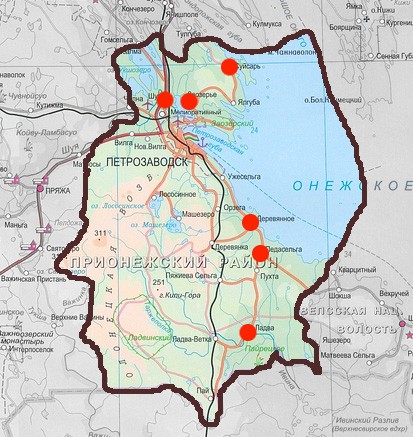 Рисунок 2.1 – Расположение Мелиоративного сельского поселения в Прионежском районеНа рисунке 2.2 представлена карта границ существующих населенных пунктов, входящих в состав поселения.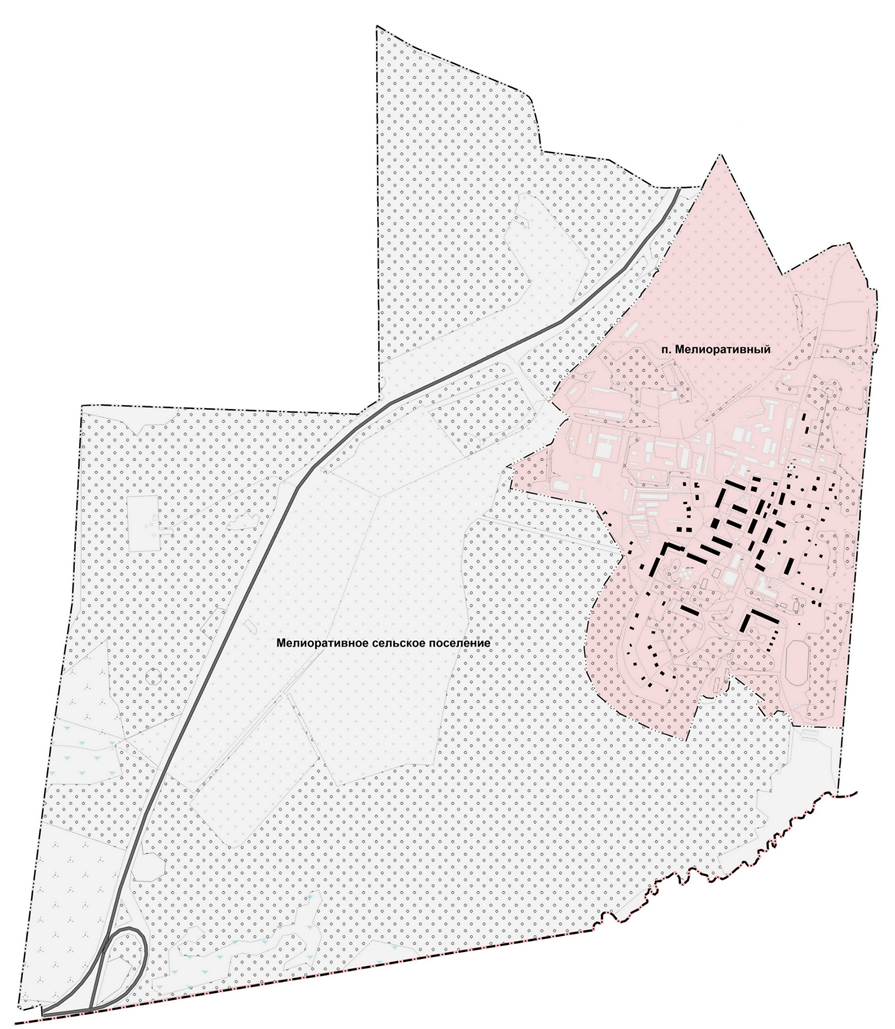 Рисунок 2.2 – карта границ существующих населенных пунктов, входящих в состав поселенияДемографическая ситуация и анализ численности населенияАнализ демографической ситуации является одной из важнейших составляющих оценки тенденций экономического роста территории. Возрастной, половой и национальный составы населения во многом определяют перспективы и проблемы рынка труда, а значит и производственный потенциал той или иной территории. Зная численность населения на определенный период, можно прогнозировать численность и структуру занятого населения, объемы жилой застройки и социально-бытовой сферы.При оценке демографической ситуации, индикаторами, прежде всего, служат численность населения, показатели рождаемости, смертности и миграции. Численность населения сельского поселения по данным переписи населения проведенной администрацией сельского поселения на 1 января 2019 г. составила 2518 человек. В таблице 2.2 представлена численность населения Мелиоративного сельского поселения.Таблица 2.2                               Численность населенияДемографическая ситуация в муниципальном образовании является стабильной, рост населения наблюдался в 2016, 2017 годах, на протяжении остальных лет численность населения не менялась. Уровень рождаемости и смертности, миграционный процесс в течение анализируемого периода как увеличивался, так и сокращался, т.е. находится в стабилизированном состоянии.Важным показателем демографической ситуации является половозрастная структура населения. Необходимо отметить, прогноз миграционной составляющей движения населения должен производиться не только на основе экстраполяции динамики предыдущих лет, но и с учетом перспектив развития рынка рабочей силы, то есть жителей трудоспособного возраста.Трудоспособный возраст – возраст, в котором человек, способный к трудовой деятельности, имеет право трудиться: трудоспособный возраст для мужчины составляет от 16 до 59 лет, для женщин – 16 – 54 лет. Согласно сложившейся динамике можно сделать вывод, что за последние годы присутствует сокращение населения всех возрастных групп.В целом, возрастная структура населения характеризуется достаточно высокой долей числа лиц трудоспособного возраста – 55,3% от общей численности. Число жителей моложе трудоспособного возраста составляет – 18,3% и старше трудоспособного – 26,5% (по состоянию на 01.01.2017 г.). Еще одной особенностью демографической ситуации в сельском поселении является неравномерность распределения населения по населенным пунктам. Основная часть жителей проживает в административном центре.В целом, демографическая ситуация в муниципальном образовании характеризуется следующими показателями:- увеличением численности постоянного населения; - положительным естественным движением населения;- снижением смертности;- увеличением уровня рождаемости;- положительным механическим движением населения;- половой диспропорцией.Анализ жилищного фондаЖилищный фонд в муниципальном образовании в соответствии с данными Государственной корпорации – Фонд содействия реформированию жилищно-коммунального хозяйства, спутниковой съемки, а также данным, полученным от администрации сельского поселения, составляет 56,677 тыс. м2. В соответствии с принятой типологией функциональных зон был определен баланс жилых территорий. Площадь всех жилых зон составляет 45,48 га.Аварийный жилой фонд составляет 659,3 м2.Таблица 2.3Аварийный жилищный фонд МКД1Примечания:Перечень принят согласно анкетным данным сайта Реформа ЖКХ и данным Региональной адресной программы по переселению граждан из аварийного жилищного фонда на 2014-2017 годы.Средняя плотность населения – 61 человек на гектар жилых территорий. При численности населения 2,754 тыс. человек, средняя жилищная обеспеченность составила 20,58 м2 общей площади на человека. Значение среднего показателя ниже стандарта нормы площади жилобеспеченности на 38% или на 11,4 м2. В условиях неравномерности распределения жилищного фонда требуется строительство нового жилищного фонда.Расчетный показатель жилищного фонда производился по следующей методике:Таблица 2.4Обеспеченность жилищным фондом постоянного населенияНаибольший объем жилищного фонда приходится на многоквартирную застройку и составляет 87,17% от общей площади жилищного фонда, 12,83% - индивидуальная жилая застройка.Таблица 2.5Параметры жилищного фонда постоянного населенияАнализ транспортной инфраструктурыНа территории муниципального образования функционирует автомобильный транспорт.Автомобильные дороги федерального значения (проходящие в границах МО) на территории Мелиоративного сельского поселения отсутствуют.Список автомобильных дорог регионального значения (проходящие в границах МО) представлен в таблице 2.6.Таблица 2.6Автомобильные дороги регионального значения (проходящие в границах МО)Автомобильные дороги межмуниципального значения (проходящие в границах МО) на территории сельского поселения отсутствуют.Автомобильные дороги местного значения МО (автомобильные дороги вне границ населенных пунктов поселения) на территории сельского поселения отсутствуют.В таблице 2.7 представлен перечень автомобильных дорог местного значения МО (автомобильные дороги в границах населенных пунктов поселения).Таблица 2.7Автомобильные дороги местного значения МО (автомобильные дороги в границах населенных пунктов поселения)В таблице 2.8 представлены основные характеристики протяженности дорог, расположенных в границах муниципального образования.Таблица 2.8Основные характеристики протяженности дорог, расположенных в границах муниципального образованияВыводы:Анализ современного состояния транспортной инфраструктуры показал следующее: Автодороги с асфальтобетонным покрытием находятся в удовлетворительном состоянии, однако, местами требуют ремонта;Необходим ремонт улично-дорожной сети поселения с заменой грунтового покрытия.Основными приоритетами развития транспортного комплекса муниципального образования должны стать:планомерное увеличение протяженности автодорог с твердым покрытием;обеспечение удобных транспортных связей между жилыми и сельскохозяйственными, производственными предприятиями, объектами инженерной и транспортной инфраструктур;обеспечение максимального удобства движения транспорта и пешеходов;разработка научно-обоснованной детальной программы развития транспортного комплекса поселения.Оценка транспортного спросаВ основе оценки транспортного спроса лежит анализ передвижения населения к объектам тяготения:объекты социальной сферы; объекты трудовой деятельности; узловые объекты транспортной инфраструктуры.2.3	Характеристика функционирования и показатели работы транспортной 	инфраструктуры по видам транспортаАвтомобильный транспортПо территории Мелиоративного сельского поселения проходят дороги регионального, местного значения.Автомобильный общественный транспорт занимает ведущее место в обеспечении транспортного обслуживания населения.Водный транспортНа территории Мелиоративного сельского поселения водный транспорт отсутствует.Воздушный транспортПеревозки воздушным транспортом не осуществляются.Железнодорожный транспортНа территории сельского поселения железнодорожный транспорт отсутствует.2.4	Характеристика сети дорог Мелиоративного сельского поселения, параметры дорожного движения, оценка качества содержания дорогСложившаяся система улиц и проездов, членит застройку на небольшие квартала. Основной улицей в п. Мелиоративный является ул. Петрозаводская.Движение грузового транспорта в основном осуществляется по ул. Лесная, на участке производственной базы.  К основным недостаткам улично-дорожной сети относятся:- неупорядоченное движение автотранспорта по улицам;- отсутствие на некоторых улицах дорожных одежд капитального типа;- отсутствие на некоторых улицах тротуаров;- отсутствие классификации улично-дорожной сети.Улично-дорожной сеть представляет сеть улиц и проездов обеспечивающая удобные, быстрые и безопасные транспортные связи со всеми функциональными зонами, с другими населенными пунктами системы расселения, объектами, объектами внешнего транспорта и автомобильными дорогами общей сети.Основная цель в проектировании улично-дорожной сети – обеспечение удобных и надёжных транспортных связей всех территорий с объектами приложения труда, зонами отдыха, внешними дорогами, а также обеспечение высокой эффективности использования территории.Согласно ст. 14 и 14.1. ФЗ-131 непосредственно к полномочиям администрации поселения относится организация освещения улиц и установка указателей с названиями улиц и номеров домов. Так же в полномочия местного самоуправления входят вопросы содержания и строительства автомобильных дорог общего пользования, мостов и иных транспортных инженерных сооружений в границах населенных пунктов, а также предоставления транспортных услуг населению и организация транспортного обслуживания.Улично-дорожная сеть рассматривается как элемент транспортной, инженерной и социальной инфраструктуры поселения. Планирование развития улично-дорожной сети ведется, исходя из потребностей поселения в транспортной, инженерной и социальной инфраструктурах, а также исходя из того, что инфраструктурные объекты не только обеспечивают функционирование территории поселения, но и предопределяют развитие в долгосрочной перспективе.Автомобильные дороги подвержены влиянию окружающей среды, хозяйственной деятельности человека и постоянному воздействию транспортных средств, в результате чего меняется технико-эксплуатационное состояние дорог. Для соответствия дорог нормативным требованиям необходимо своевременно, с полнотой и качеством выполнять работы по содержанию, ремонту, капитальному ремонту, что зависит напрямую от объемов финансирования и стратегии распределения финансовых ресурсов в условиях их ограниченных объемов.Недофинансирование дорожной отрасли в условиях постоянного роста интенсивности движения, изменения состава движения в сторону увеличения грузоподъемности транспортных средств, приводит к несоблюдению межремонтных сроков, накоплению количества не отремонтированных участков, увеличению количества участков с уровнем загрузки выше нормативного и участков с неудовлетворительным транспортно-эксплуатационным состоянием.Содержание дорог Мелиоративного сельского поселения осуществляется в основном проведением следующих видов работ:в летнее время – грейдирование дорожного полотна, планировка обочин, расчистка полосы отвода;в зимнее время – грейдирование, уборка снега отвалом, антигололёдная обработка.2.5	Анализ состава парка транспортных средств и уровня автомобилизации Мелиоративного сельского поселения, обеспеченность парковками (парковочными местами)По данным ГИБДД существующий уровень автомобилизации составляет 353 автомобилей на 1000 человек (по состоянию на 01.01.2018 г. по Республике Карелия), основную долю составляет легковой автотранспорт.Общественный транспортНа территории муниципального образования функционируют только пригородные маршруты автобусов. Маршруты проходят через п. Мелиоративный, остановочный пункт «ММС», расположенный возле здания Дома культуры по ул. Петрозаводская, 22.Обслуживание жителей массовым пассажирским транспортом имеет следующие недостатки:- высокий износ подвижного состава автобусного парка, что сказывается на качестве обслуживания пассажиров.Грузовой транспортВ настоящее время постоянные грузоперевозки на транспорте осуществляются по ул. Лесная, на участке производственной базы. Также на территории производственной базы действуют гаражный комплекс и открытая стоянка для большегрузных машин.Легковой транспортХранение индивидуального транспорта осуществляется в основном на приусадебных участках и в индивидуальных гаражах в районах индивидуальной застройки, и на внутриквартальной территории в районах многоквартирной застройки.Легковой транспорт хранится: - у жителей индивидуальной застройки – на приусадебных участках; - у жителей многоквартирной застройки – в гаражных кооперативах боксового типа, индивидуальных гаражах, на открытых стоянках.Исходя из существующей структуры расселения населения, большинство из них проживают в многоквартирной застройке. На территории муниципального образования располагается 2 предприятия транспортного обслуживания: АЗС ООО «Тист» п. Мелиоративный, ул. Лесная, 2 и 1 СТО по ул. Лесная, 2а, два предприятия, занимающиеся строительством и ремонтом автомобильных дорог: АО «ВАД», ООО «Технострой».2.6	Характеристика работы транспортных средств общего пользования, включая анализ пассажиропотокаАвтомобильный транспортАвтобусное сообщение является основным видом общественного транспорта.Маршруты пассажирских перевозок автотранспортом представлены в таблице 2.9.Таблица 2.9Маршруты пассажирских перевозок автотранспортомВ таблице 2.10 приведен перечень остановочных площадок.Таблица 2.10Автовокзалы, остановочные площадки (остановочные павильоны)В таблице 2.11 представлены здания и сооружения автосервиса.Таблица 2.11Здания и сооружения автосервиса (АЗС, СТО, площадки отдыха и т.д.)Водный транспортНа территории Мелиоративного сельского поселения перевозки водным транспортом не осуществляются.Воздушный транспортНа территории Мелиоративного сельского поселения перевозки воздушным транспортом не осуществляются.Железнодорожный транспортНа территории Мелиоративного сельского поселения перевозки железнодорожным транспортом не осуществляются.2.7	Характеристика условий пешеходного и велосипедного передвиженияОсновные пешеходные направления подчинены основной цели: связи жилых кварталов между собой и с социальными объектами.Пешеходное движениеНа территории населенного пункта присутствует непрерывная система пешеходных коммуникаций. Пешеходное движение осуществляется, в основном, по проезжим частям улиц, в связи с отсутствием пешеходных дорожек (тротуаров), что приводит к возникновению дорожно-транспортных происшествий.В таблице 2.12 представлена информация по светофорам.Таблица 2.12В таблице 2.13 предоставлена информация, касающаяся дорожных знаков.Таблица 2.13Велосипедное движениеНа территории населенных пунктов отсутствует система велосипедных коммуникаций. В таблице 2.14 рассмотрена характеристика пешеходного и велосипедного передвижения Мелиоративного сельского поселения.Таблица 2.14Характеристика пешеходного и велосипедного передвижения2.8	Характеристика движения грузовых транспортных средств, оценка работы транспортных средств коммунальных и дорожных служб, состояния инфраструктуры для данных транспортных средствДанные по грузовым автомобильным перевозкам на территории Мелиоративного сельского поселения отсутствуют.Организации, занимающиеся содержанием автомобильных дорог Мелиоративного сельского поселения представлены в таблице 2.15.Таблица 2.15Организации, занимающиеся содержанием автомобильных дорог2.9	Анализ уровня безопасности дорожного движенияДанные по количеству зарегистрированных ДТП Мелиоративного сельского поселения за 2019 г. отсутствуют.Основными причинами совершения ДТП остаются: плохие погодные условия, не соблюдение условий безопасности, не предоставление преимущества в движении и на перекрестке, не соблюдение скоростного режима, не соблюдение безопасного бокового интервала и дистанции, ремонт федеральной трассы.Для профилактики ДТП назначают первоочередные и плановые мероприятия: Первоочередные мероприятия: своевременная обработка противогололедными материалами;поддержание надлежащего технического состояния автомобильных дорог, оценка её технического состояния, обеспечение безопасности дорожного движения;усиление контроля и надзора за дорожным движением со стороны ДПС. Плановые мероприятия:ремонт дорожного покрытия, обеспечивающий его ровность. Также проводится информационно-разъяснительная работа о необходимости соблюдения Правил дорожного движения через средства массовой информации.2.10	Оценка уровня негативного воздействия транспортной инфраструктуры на окружающую среду, безопасность и здоровье населенияРассмотрим отдельные характерные факторы, неблагоприятно влияющие на здоровье:Загрязнение атмосферы. Выбросы в воздух дыма и газообразных загрязняющих веществ (диоксид азота (NO2), диоксид серы (SO2) и озон (О3)) приводят вредным проявлениям для здоровья, особенно к респираторным аллергическим заболеваниям.Воздействие шума. Автомобильный, железнодорожный и воздушный транспорт, служит главным источником бытового шума. Приблизительно 30 % населения России подвергается воздействию шума от автомобильного транспорта с уровнем выше 55 дБ. Это приводит к росту риска сердечно-сосудистых и эндокринных заболеваний. Воздействие шума влияет на познавательные способности людей, мотивацию, вызывает раздражительность.Снижение двигательной активности. Исследования показывают тенденцию к снижению уровня активности у людей, в связи с тем, что все больше людей предпочитают передвигаться при помощи автотранспорта. Недостаточность двигательной активности приводит к таким проблемам со здоровьем как сердечно-сосудистые заболевания, инсульт, диабет типа II, ожирение, некоторые типы рака, остеопороз и вызывают депрессию.Учитывая сложившуюся планировочную структуру и характер дорожно-транспортной сети, можно сделать вывод о сравнительной благополучности экологической ситуации в части воздействия транспортной инфраструктуры на окружающую среду, безопасность и здоровье человека.Более 65% составляет выброс загрязняющих веществ от автотранспорта. Часть токсичных выбросов в атмосферу происходит при работе автотранспорта. В отработавших газах автомобилей содержится большое количество различных соединений – продуктов полного и неполного сгорания топлива: окислы азота, сернистый ангидрид, окись углерода, взвешенные вещества, сажа, соединения свинца, углеводороды различных групп, в том числе бенз(а)пирен, и другие загрязняющие вещества в следовых количествах. Пропуск транзитного потока автомобильного транспорта в обход населенного пункта.Для эффективного решения проблем загрязнения воздуха, шумового загрязнения, снижения двигательной активности, связанных с использованием транспортных средств, необходимо вести разъяснительную работу среди жителей направленную на снижение использования автомобильного транспорта при передвижении. Необходимо развивать инфраструктуру, ориентированную на сезонное использование населением велосипедного транспорта и пешеходного движения.2.11	Характеристика существующих условий и перспектив развития и размещения транспортной инфраструктуры Мелиоративного сельского поселенияЗадача развития транспортной инфраструктуры – создание благоприятной среды для жизнедеятельности населения, нейтрализация отрицательных климатических факторов от расположения поселения в северном регионе России, снижение социальной напряженности от транспортного дискомфорта.Улично-дорожная сетьЗадачи развития улично-дорожной сети:строительство автомобильной дороги по ул. Лыжная;строительство автомобильной дороги по ул. Садовая;капитальный ремонт дороги по ул. Лесной (производственная зона), протяженностью 620 кв.м;Ремонт асфальтового покрытия участка дороги от ул. Петрозаводская, д. 33а до ул. Петрозаводская, д. 42Устройство асфальтового покрытия дороги по ул. Лесная от дома № 16ремонт асфальтового покрытия тротуара по ул. Петрозаводская от дома № 33а до дома № 29.ремонт асфальтового покрытия тротуара по ул. Петрозаводская от дома № 25 до дома № 19.ремонт асфальтового покрытия тротуара по ул. Петрозаводская от дома № 19 до дома № 3а.Ремонт асфальтового покрытия придомовых территорий по ул. Лесная, д. 20, ул. Петрозаводская, д. 29,31Устройство асфальтового покрытия придомовых территорий по ул. Петрозаводская, д. 25, ул. Лесная, д.16Ремонт асфальтового покрытия придомовых территорий по ул. Петрозаводская, д. 23,21Ямочный ремонт автомобильных дорогЗамена (установка отсутствующих) дорожных знаковРемонт остановочного пунктаМонтаж линии уличного освещения по ул. ЛыжнаяМонтаж линии уличного освещения по ул. Садовая.2.12	Оценка нормативно-правовой базы, необходимой для функционирования и развития транспортной инфраструктуры Мелиоративного сельского поселенияПри анализе оценки нормативно-правовой базы необходимо исходить из того, что приняты и реализуется ряд основополагающих документов для развития транспортной отрасли:Градостроительный кодекс Российской Федерации от 29.12.2004 № 190-ФЗ (ред. от 30.12.2015) (с изм. и доп., вступ. в силу с 10.01.2016).Федеральный закон от 08.11.2007 № 257-ФЗ (ред. от 15.02.2016) «Об автомобильных дорогах и о дорожной деятельности в Российской Федерации и о внесении изменений в отдельные законодательные акты Российской Федерации».Федеральный закон от 10.12.1995 № 196-ФЗ (ред. от 28.11.2015) «О безопасности дорожного движения» (с изм. и доп., вступ. в силу с 15.01.2016).Постановление Правительства РФ от 23.10.1993 № 1090 (ред. от 21.01.2016) «О Правилах дорожного движения».Постановление Правительства РФ от 25.12.2015 № 1440 «Об утверждении требований к программам комплексного развития транспортной инфраструктуры поселений, городских округов».Постановление Главного государственного санитарного врача РФ от 25.09.2007 № 74 Санитарные правила СанПиН 2.2.1/2.1.1.1200-03 «Санитарно-защитные зоны и санитарная классификация предприятий, сооружений и иных объектов».Транспортная стратегия Российской Федерации на период до 2038 года в редакции распоряжения Правительства РФ от 22.11.2008 № 1734-р (ред. от 11.06.2014) «О Транспортной стратегии Российской Федерации».Постановление Правительства Республики Карелия от 20.06.2014 года № 197-П «Развитие транспортной системы» (с изменениями на 28.03.2019).Распоряжение Правительства Республики Карелия от 29.12.2018 года № 899р-П «Об утверждении стратегии социально-экономического развития Республики Карелия до 2030 года».Распоряжение Правительства Российской Федерации от 19.03.2013 года № 384-р «Об утверждении схемы территориального планирования Российской Федерации в области федерального транспорта (железнодорожного, воздушного, морского, внутреннего водного транспорта) и автомобильных дорог федерального значения» (с изменениями на 04.08.2017 года).Постановление Правительства Республики Карелия от 06.06.2007 года № 102-П «Об утверждении схемы территориального планирования Республики Карелия» (с изменениями на 12.04.2012 года).Генеральный план Мелиоративного сельского поселения Прионежского муниципального района Республики Карелия.В соответствии с Постановлением коллегии Министерства Транспорта Российской Федерации от 11 декабря 2015 года № 4 требуется разработать стратегию развития, которая будет являться составной частью и практической реализацией стратегии Транспортная стратегия Российской Федерации на период до 2038 года. При реализации положений мероприятий, предлагаемых в данной программе возможно внесение изменений в части планировочных решений в новых микрорайонах. Программы комплексного развития транспортной инфраструктуры поселения должны обеспечивать сбалансированное, перспективное развитие транспортной инфраструктуры поселения в соответствии с потребностями в строительстве, реконструкции объектов транспортной инфраструктуры местного значенияПрограмма позволит обеспечить:а) безопасность, качество и эффективность транспортного обслуживания населения, а также юридических лиц и индивидуальных предпринимателей, осуществляющих экономическую деятельность;б) доступность объектов транспортной инфраструктуры для населения и субъектов экономической деятельности в соответствии с нормативами градостроительного проектирования;в) развитие транспортной инфраструктуры в соответствии с потребностями населения в передвижении, субъектов экономической деятельности – в перевозке пассажиров и грузов на территории поселения;г) развитие транспортной инфраструктуры, сбалансированное с градостроительной деятельностью;д) условия для управления транспортным спросом;е) создание приоритетных условий для обеспечения безопасности жизни и здоровья участников дорожного движения по отношению к экономическим результатам хозяйственной деятельности;ж) создание приоритетных условий движения транспортных средств общего пользования по отношению к иным транспортным средствам;з) условия для пешеходного и велосипедного передвижения населения;и) эффективность функционирования действующей транспортной инфраструктуры.2.13	Оценка финансирования транспортной инфраструктурыФинансирование мероприятий по развитию транспортной инфраструктуры может осуществляться за счет средств федерального бюджета, регионального бюджета, местного бюджета и внебюджетных источников финансирования. Средства местного бюджета составляют муниципальный дорожный фонд, источниками формирования которого являются:акцизы на дизельное топливо, подлежащие распределению между бюджетами субъектов Российской Федерации и местными бюджетами с учетом установленных дифференцированных нормативов отчислений в местные бюджеты;акцизы на моторные масла для дизельных и (или) карбюраторных (инжекторных) двигателей, подлежащие распределению между бюджетами субъектов Российской Федерации и местными бюджетами с учетом установленных дифференцированных нормативов отчислений в местные бюджеты;акцизы на автомобильный бензин, подлежащие распределению между бюджетами субъектов Российской Федерации и местными бюджетами с учетом установленных дифференцированных нормативов отчислений в местные бюджеты;акцизы на прямогонный бензин, подлежащие распределению между бюджетами субъектов Российской Федерации и местными бюджетами с учетом установленных дифференцированных нормативов отчислений в местные бюджеты;плата в счет возмещения вреда, причиняемого объектам дорожного хозяйства транспортными средствами, осуществляющими автомобильные перевозки тяжеловесных и (или) крупногабаритных грузов;штрафы за нарушение правил перевозки крупногабаритных и тяжеловесных грузов;субсидии из федерального и регионального дорожного фонда на финансовое обеспечение дорожной деятельности, а также капитального ремонта и ремонта дворовых территорий многоквартирных домов, проездов к дворовым территориям многоквартирных домов, расположенных в границах муниципального образования;безвозмездные поступления от физических и юридических лиц на финансовое обеспечение дорожной деятельности, в том числе добровольные пожертвования, в отношении объектов дорожного хозяйства муниципального образования;денежные средства, поступающие в бюджет муниципального образования от уплаты неустоек (штрафов, пеней), а также от возмещения убытков муниципального заказчика, взысканные в установленном порядке в связи с нарушением исполнителем (подрядчиком) условий муниципального контракта или иных договоров, финансируемых за счет средств муниципального дорожного фонда, или в связи с уклонением от исполнения таких контрактов или иных договоров;денежные средства, внесенные участником конкурса или аукциона, проводимых в целях заключения муниципального контракта, финансируемого за счет средств муниципального дорожного фонда, в качестве обеспечения заявки на участие в таком конкурсе или аукционе в случае уклонения участника конкурса или аукциона от заключения такого контракта и в иных случаях, установленных законодательством Российской Федерации;государственная пошлина за выдачу уполномоченным органом администрации муниципального образования специального разрешения на движение по автомобильным дорогам транспортных средств, осуществляющих перевозки опасных, тяжеловесных и крупногабаритных грузов;иные поступления в бюджет муниципального образования, установленные законодательством в части финансового обеспечения дорожной деятельности, а также иные источники, связанные с обеспечением дорожной деятельности.Объем бюджетных ассигнований муниципального дорожного фонда утверждается решением Совета муниципального образования о бюджете муниципального образования на очередной финансовый год и плановый период в размере не менее базового объема дорожного фонда муниципального образования и не менее прогнозируемого объема доходов бюджета муниципального образования по вышеуказанным источникам.ПРОГНОЗ ТРАНСПОРТНОГО СПРОСА, ИЗМЕНЕНИЯ ОБЪЕМОВ И ХАРАКТЕРА ПЕРЕДВИЖЕНИЯ НАСЕЛЕНИЯ И ПЕРЕВОЗОК ГРУЗОВ НА ТЕРРИТОРИИ МЕЛИОРАТИВНОГО СЕЛЬСКОГО ПОСЕЛЕНИЯ3.1	Прогноз социально-экономического и градостроительного развития поселенияПерспектива развития территории Мелиоративного сельского поселения рассматривается до 2038 года.Документами территориального планирования является генеральный план Мелиоративного сельского поселения Прионежского района Республики Карелия, который, исходя из совокупности социальных, экономических, экологических и иных факторов, комплексно решает задачи обеспечения устойчивого развития поселения, развития его инженерной, транспортной и социальной инфраструктур, обеспечения учета интересов граждан и их объединений, интересов Российской Федерации, Республики Карелия, Прионежского района, Мелиоративного сельского поселения.Демографический прогнозОценка прогноза изменения динамики численности постоянного населения действующих документов территориального планирования, статистических данных и их фактические темпы позволяет сделать вывод о примерном совпадении прогнозов. Численность постоянного населения принята на основе усредненных данных переписи населения, предоставленных администрацией Мелиоративного сельского поселения.Оценка перспективной численности постоянного населения, образующейся в результате естественных процессов, определяется по методу естественного прироста. Сумма среднегодового прироста населения и среднегодовая миграция принята равной 0,94%.Генеральным планом предполагается установить численность постоянного населения на конец расчетного срока 2038 г. – 3,352 тыс. человек. Увеличение темпов роста численности населения возможно при реализации инвестиционных проектов в области жилищного строительства, туризма и сельского хозяйства на территории муниципального образования.Расчет прогнозируемой численности населения производился по формуле:Ht+n=Hn x (1+KО.П./100)t где;Ht+n - численность население на рассматриваемый период;Hn - численность населения на исходный год;KО.П - коэффициент общего прироста населения;t - число лет, на которые прогнозируется расчет.Коэффициент общего прироста населения равен сумме среднегодового прироста населения и среднегодовой миграции, и составляет 0,94%.Также учтено население в соответствии с ранее запроектированной документацией по планировке территории: - малоэтажный жилой комплекс "SATUMAA" в п. Мелиоративный в количестве 244 чел. (106 квартир, 7 домов). В таблице 3.1 представлен прогноз численности населения Мелиоративного сельского поселения.Таблица 3.1Прогноз численности населения постоянного населенияЖилищный фондРасчетная плотность населения на селитебной территории населенных пунктов (чел./га) принята при среднепринятом коэффициенте семейности - 2,3 (согласно данным федеральной службы государственной статистики). Общий объем жилищного фонда в соответствии с принятыми показателями жилищной обеспеченности составит на 1 очередь 27,9 тыс. м2, на расчетный срок – 22,7 тыс. м2. Среднегодовые темпы нового строительства составят 2,79 и 2,27 тыс. м2 до 2028 г. и 2038 г. соответственно.Предусматривается осуществление нового комплексного жилищного строительства в границе населенного пункта с учетом планировочных ограничений территории. Предусматривается комплексное освоение площадок нового строительства, предусматривающее полное обеспечение населения услугами соцкультбыта и объектами инженерно-транспортной инфраструктуры, постепенное выбытие из эксплуатации жилищного фонда, попадающего в санитарно-защитные зоны при невозможности их сокращения.На определение основных направлений развития жилой застройки существенное влияние оказал ряд социально-исторических и экономических факторов:- отсутствие относительно больших свободных резервных территорий для освоения за период расчетного срока;- предпочтение населением секционной застройки по отношению к усадебной застройке, обусловленное преимущественно высокоурбанизированным направлением развития экономики;Планировочная структура селитебной зоны определена в увязке с зонированием, планировочной инфраструктурой населенных пунктов в целом и мероприятиями по охране окружающей среды. Размеры селитебной территории определены из необходимости поэтапной реализации жилищной программы в прямой зависимости от экономических прогнозов и, как вытекающее из них - перспективной численности населения на различных этапах его развития по годам. Уровень жилищной обеспеченности в соответствии с СТП Прионежского района составляет 32 м2 общей площади жилых помещений на человека на 2038г. Показатели жилищной обеспеченности ранее разработанной документации по планировке территории приняты без изменений. Новое жилищное строительство составляет: для постоянного населения 50,59 тыс. м2 и предусматривается за счет средств населения и коммерческих организаций. Новое жилищное строительство размещается на свободных территориях. Структура нового жилищного строительства представлена многоквартирными жилыми домами. Средняя обеспеченность населения новым жилищным фондом составит 32 м2/чел.3.2	Прогноз транспортного спроса Мелиоративного сельского поселения, объемов и характера передвижения населения и перевозок грузов по видам транспортаПри прогнозировании и построении транспортной модели учитывались прогноз численности населения, деловая активность региона, была построена многофакторная модель, по итогам которой сформированы прогнозы по развитию ключевых отраслей транспортного спроса населения на услуги транспортного комплекса.Кроме того, учитывалось, что инфраструктура транспортного комплекса в свою очередь должна расти опережающими темпами вслед за транспортным спросом.Прогноз сценарных условий развития транспортного комплекса разработан на основании сценарных условий, основных параметров прогноза социально-экономического развития Российской Федерации. При разработке сценариев развития транспортного комплекса помимо основных показателей социально-экономического развития учитывались макроэкономические тенденции, таким образом, были разработаны 3 сценария на вариантной основе в составе двух основных вариантов – вариант 1 (базовый) и вариант 2 (умеренно-оптимистичный) и варианта 3 (экономически обоснованный) предлагаемого к реализации с учетом всех перспектив развития поселения.Варианты 1, 2 прогноза разработаны на основе единой гипотезы внешних условий. Различие вариантов обусловлено отличием моделей поведения частного бизнеса, перспективами повышения его конкурентоспособности и эффективностью реализации государственной политики развития. Вариант 1 (базовый). Предполагается сохранение инерционных трендов, сложившихся в последний период, консервативную инвестиционную политику частных компаний, ограниченные расходы на развитие компаний инфраструктурного сектора, при стагнации государственного спроса. Вариант 2 (умеренно-оптимистичный). На территории муниципального образования предполагается проведение более активной политики, направленной на снижение негативных последствий, связанных с ростом геополитической напряженности, и создание условий для более устойчивого долгосрочного роста. Сценарий характеризует развитие экономики в условиях повышения доверия частного бизнеса, применения дополнительных мер стимулирующего характера, связанных с расходами бюджета по финансированию новых инфраструктурных проектов, поддержанию кредитования наиболее уязвимых секторов экономики, увеличению финансирования развития человеческого капитала. Сценарий характеризуется ростом экономической активности транспортных и пассажирских перевозок, увеличение деловой активности.Вариант 3 (экономически обоснованный). На территории поселения предполагается проведение более активной политики, направленной на снижение негативных последствий, связанных с ростом геополитической напряженности, и создание условий для более устойчивого долгосрочного роста. Сценарий характеризует развитие экономики в условиях повышения доверия частного бизнеса, применения дополнительных мер стимулирующего характера, связанных с расходами бюджета по финансированию новых инфраструктурных проектов, поддержанию кредитования наиболее уязвимых секторов экономики, увеличению финансирования развития человеческого капитала. Сценарий предполагает комплексную реализацию основных мероприятий по развитию улично-дорожной сети в муниципальном образовании, предполагает рост транспортной инфраструктуры опережающими темпами, развитие кварталов перспективной застройки, расширение индивидуального жилищного строительства, развитие инфраструктуры пассажирских перевозок.Таблица 3.2Прогнозные показатели деятельности автомобильного транспорта по муниципальным пассажирским маршрутам регулярных перевозок *н/д – нет данныхТаблица 3.3Показатели деятельности водного транспорта *На территории Мелиоративного сельского поселения перевозки водным транспортом не осуществляются.Таблица 3.4Показатели деятельности воздушного транспорта *На территории Мелиоративного сельского поселения перевозки воздушным транспортом не осуществляются.Таблица 3.5Показатели деятельности железнодорожного транспорта *На территории Мелиоративного сельского поселения перевозки железнодорожным транспортом не осуществляются.3.3	Прогноз развития транспортной инфраструктуры по видам транспортаВнешний транспортТранспортная инфраструктура должна обеспечить комфортную доступность территорий населенных пунктов, безопасность и надежность внутренних и внешних транспортных связей в условиях прогнозируемого роста подвижности населения и объемов пассажирских и грузовых перевозок, жестких экологических требований. Эти задачи требуют развития единой транспортной системы, обеспечивающей взаимодействие, взаимодополняемость индивидуального и общественного транспорта. Требуется реконструкция существующих дорог в соответствии с текущим состоянием. Железнодорожный транспортРазвитие железнодорожного транспорта не предусматривается.Автомобильные дороги и автомобильный транспортВ целом сложившийся каркас автомобильных дорог общего пользования обеспечивает транспортную связанность территории сельского поселения. Для обеспечения комфортности пассажирских перевозок необходима реконструкция и оборудование остановочных пунктов на автомобильных дорогах.Воздушный транспортРазвитие воздушного транспорта не предусматривается.Речной транспортРазвитие речного транспорта не предусматривается.Трубопроводный транспортРазвитие трубопроводного транспорта не предусматривается.Внутренний транспортОбщественный транспортРазвитие внутрипоселкового общественного транспорта не предусматривается.Грузовой транспортОрганизация движения грузового транспорта, в основном, сохраняется: по автодорогам и вне жилых зон. Транзитные потоки грузового транспорта не выделяются. В застройке, по уличной сети разрешается пропуск обслуживающего транспорта.Легковой транспортПроектом предусматривается рост количества легкового транспорта. Уровень автомобилизации на расчетный срок - 353 автомобилей на 1000 чел. (принят равным фактическому по состоянию на 01.01.2018г. по Республике Карелия). Хранение индивидуального транспорта осуществляется в основном в боксах гаражных кооперативов и открытых стоянках.Таблица 3.6Расчетное количество транспортных средств для постоянного населенияПроектом предусматривается:- 100%-ное размещение транспортных средств жителей одноквартирной застройки на приусадебных участках;- размещение 10% от общего количества транспортных средств в кварталах жилой застройки - гаражи для инвалидов;- хранение личных транспортных средств жителей многоквартирной застройки в кооперативных гаражах в пределах пешеходной доступности. Места размещения постоянных и временных стоянок определяются проектами планировки;- размещение мотосредств из расчета 2 ед. на 1 место в гараже.Необходимо разместить в зоне пешеходной доступности (не более 200 м), на проектируемой стоянке места для инвалидов общей емкостью: на первую очередь – 108 мест.Расчет предприятий по обслуживанию транспортных средств.Уровень автомобилизации на расчетный срок принят – 353 легковых автомобилей на 1000 чел.По расчету: 1183 легковых автомобиляСтанция технического обслуживания (СТО)Норма - 1 пост/200 легковых автомобилейПо расчетам: 6 постов.Автозаправочные станции (АЗС)Норма 1 колонка на 1200 автомобилей;На расчетный срок: АЗС на 1 колонку.Проектом предусматривается размещение 1 СТО на 5 постов в п.Мелиоративный.Пешеходное движениеПредусмотрена непрерывная система пешеходных коммуникаций, включающая пешеходное пространство общественного назначения, тротуары вдоль проезжей части уличной сети по всей территории населенных пунктов. Система пешеходных пространств и коммуникаций планировочно и функционально объединяет территорию, обеспечивая удобство, безопасность и комфорт пешеходных передвижений.Велосипедное движениеВелосипедные дорожки обеспечивают проезд на велосипедах по свободным от других видов транспортного движения трассам к местам отдыха, общественным центрам. Велосипедное движение в населенном пункте из общего потока не выделяется.Прогнозные значения развития транспортной инфраструктуры Мелиоративного сельского поселения до 2038 года представлены в таблице 3.7.Таблица 3.7Прогнозные значения развития транспортной инфраструктуры до 2038 года*н/д – нет данныхТранспортная инфраструктура обеспечит комфортную доступность территорий сельского поселения, безопасность и надежность внутренних и внешних транспортных связей в условиях прогнозируемого роста подвижности населения и объемов пассажирских и грузовых перевозок, жестких экологических требований. Эти задачи требуют развития единой транспортной системы, обеспечивающей взаимодействие, взаимодополняемость индивидуального и общественного транспорта. Автомобильные дороги обеспечат грузовые и пассажирские потоки между населенными пунктами, что в целом приведет к улучшению экономического воздействия. Развитие улично-дорожной сети в населенных пунктах позволит систематизировать и упорядочить движение транспорта по территории, что приведет к снижению количества происшествий, улучшению экологической обстановки.Система пешеходных пространств и коммуникаций планировочно и функционально объединяет территорию, обеспечивая удобство, безопасность и комфорт пешеходных передвижений.3.4	Прогноз развития дорожной сетиПредлагаемая проектом транспортная инфраструктура включает в себя сооружения внешнего и внутреннего транспорта, классификацию дорожно-уличной сети, размещение стоянок транспорта.Принятая проектом классификация дорожно-уличной сети тесно взаимосвязана со сложившейся ситуацией и архитектурно-планировочной организацией территории населенного пункта.Принята следующая классификация улично-дорожной сети:Улицы в жилой застройке.Улицы и дороги в научно-производственных, промышленных и коммунально-складских зонах (районах).Проезды.Размеры и элементы проектируемых поперечных профилей улиц приняты в соответствии с их категориями и действующими нормами.Улицы в жилой застройке приняты шириной в красных линиях – 18 м, проезжей части 7,0 м с двухсторонним движением.Улицы и дороги в научно-производственных, промышленных и коммунально-складских зонах (районах) приняты шириной в красных линиях – 18 м, проезжей части 8,0 м с двухсторонним движением.Проезды приняты шириной в красных линиях – 15 м, проезжей части 6,0 м с двухсторонним движением.Местное грузовое движение из общего потока не выделяется. Требуется реконструкция и расширение проезжих частей с устройством капитального покрытия, тротуаров и газонов, где они отсутствуют.3.5	Прогноз уровня автомобилизации, параметров дорожного движенияПрогнозные значения уровня автомобилизации до 2038 года, представлены в таблице 3.8. Таблица 3.8Прогнозные значения уровня автомобилизации до 2038 года, ед.*н/д – нет данныхПровести анализ по прогнозному уровню автомобилизации невозможно, из-за отсутствия данных по существующему уровню автомобилизации.3.6	Прогноз показателей безопасности дорожного движенияПрогнозные значения показателей безопасности дорожного движения по Мелиоративному сельскому поселению до 2038 года представлены в таблице 3.9. Таблица 3.9Прогнозные значения показателей безопасности дорожного движения до 2038 года*н/д – нет данныхВажным элементом повышения безопасности дорожного движения является развитие сервисов Интеллектуально-транспортных систем (ИТС).Необходимость создания ИТС в настоящее время стало понятным и не вызывает сомнений. В связи с необходимостью достаточно значительных финансовых и временных затрат на создание ИТС актуальным является вопрос выбора приоритетных сервисов ИТС, которые дадут наибольший эффект для улучшения функционирования транспортных систем населенных пунктов, что в итоге и является главной целью создания ИТС. ИТС должна решать следующие основные задачи: обеспечение повышения пропускной способности транспортной инфраструктуры; обеспечение снижения нагрузки на транспортную инфраструктуру от индивидуального и грузового автомобильного транспорта без ущерба для мобильности населения; повышение надежности и безопасности функционирования транспортного комплекса; повышение удобства пользования услугами транспортного комплекса. Целью развития ИТС в среднесрочном периоде является создание и системная интеграция современных информационных и коммуникационных технологий и средств автоматизации с транспортной инфраструктурой, транспортными средствами и пользователями, ориентированной на повышение безопасности и эффективности.3.7	Прогноз негативного воздействия транспортной инфраструктуры на окружающую среду и здоровье населенияУвеличение транспортного потока как легкового, так и грузового автотранспорта негативно влияет на окружающую среду.В соответствии с прогнозной динамикой изменения количества автотранспорта увеличение объема загрязнения окружающей среды отработавшими газами двигателей транспортных средств. Точное определение химического состава загрязняющих веществ не представляется возможным вследствие отсутствия на территории Мелиоративного сельского поселения стационарного поста по контролю за загрязнением атмосферного воздуха.Учитывая мировой опыт в области охраны окружающей среды программой предусмотрен ряд организационно-распорядительных решений, который позволит значительно снизить негативное воздействие по видам транспорта:Автомобильный транспорт:оборудование мест стоянок автомобилей соответствующими местами утилизации жидких и твердых бытовых отходов, что исключает попадание материалов в реку и загрязнение почвы в местах хранения автомобилей;с целью снижения выбросов в режиме холостого хода, износа дорожного покрытия, дорожной одежды предусмотрена реконструкция основных улиц, расширение и строительство новых дорог, что позволит значительно снизить негативное воздействие на окружающую среду;перевод транспорта на газомоторное топливо позволит значительно снизить загрязнение окружающей среды из-за применения двигателей внутреннего сгорания.Железнодорожный транспорт: дальнейшая электрификация железных дорог, т. е. замена тепловозов электровозами, позволяет исключить загрязнение воздуха отработавшими газами дизельных двигателей. Ограничить искровыделение из газоотводных устройств, свидетельствующее о неполном сгорании топлива, можно осуществлением мероприятий, направленных на улучшение теплотехнического состояния тепловозов, а также установкой искрогасителей. Применение тормозных колодок из синтетических и композиционных материалов устраняет искрение и, кроме того, сокращает расход чугуна Переход на сжатый газ позволит экономить дефицитное дизельное топливо. Ещё одно преимущество газового тепловоза – его экологическая чистота. Пешеходное и велосипедное движение:ключевые места организации велосипедного движения проложены в местах рекреации вдали от промышленных зон и деловых кварталов, что позволит существенно уменьшить негативное воздействие на жителей сельского поселения.Указанные выше предлагаемые мероприятия позволят при комплексном подходе значительно уменьшить возможное негативное воздействие на окружающую среду и здоровье населения. Ключевым итоговым критерием негативного воздействия транспортной инфраструктуры на окружающую среду и здоровье населения в населенных пунктах является расчетный показатель «индекс загрязнения атмосферы», который характеризует уровень длительного загрязнения воздуха и рассчитывается по значениям средних годовых концентраций пяти загрязняющих веществ. В связи с набирающей общемировой тенденцией перевода транспортных средств на газомоторное топливо в долгосрочной перспективе просматривается стабилизация тенденции и оценка прогнозируемого показателя, как «низкий».УКРУПНЕННАЯ ОЦЕНКА ПРИНЦИПИАЛЬНЫХ ВАРИАНТОВ РАЗВИТИЯ ТРАНСПОРТНОЙ ИНФРАСТРУКТУРЫ И ВЫБОР ПРЕДЛАГАЕМОГО К РЕАЛИЗАЦИИ ВАРИАНТАПо итогам анализа и моделирования приведенного в разделе 3 следует, что наиболее оптимальным вариантом, гарантирующим наиболее полное использование возможностей транспортной инфраструктуры и гарантирующим максимальное удовлетворение потребностей населения является Вариант 3.Без развития транспортной инфраструктуры в районах точечной застройки, новых микрорайонов, будет нарастать дисбаланс транспортного спроса и транспортного предложения.ПЕРЕЧЕНЬ МЕРОПРИЯТИЙ (ИНВЕСТИЦИОННЫХ ПРОЕКТОВ) ПО ПРОЕКТИРОВАНИЮ, СТРОИТЕЛЬСТВУ, РЕКОНСТРУКЦИИ ОБЪЕКТОВ ТРАНСПОРТНОЙ ИНФРАСТРУКТУРЫ ПРЕДЛАГАЕМОГО К РЕАЛИЗАЦИИ ВАРИАНТА РАЗВИТИЯ ТРАНСПОРТНОЙ ИНФРАСТРУКТУРЫ5.1	Мероприятия по развитию транспортной инфраструктуры по видам транспортаМероприятия по развитию транспортной инфраструктуры по видам транспорта в период реализации Программы не предусматриваются.5.2	Мероприятия по развитию транспорта общего пользования, созданию транспортно-пересадочных узловМероприятия по развитию транспорта общего пользования, созданию транспортно-пересадочных узлов в период реализации Программы не предусматриваются.5.3	Мероприятия по развитию инфраструктуры для легкового автомобильного транспорта, включая развитие единого парковочного пространстваМероприятия по созданию и развитию инфраструктуры для легкового транспорта, включая развитие единого парковочного пространства, в период реализации Программы не предусматриваются.5.4	Мероприятия по развитию инфраструктуры пешеходного и велосипедного передвиженияМероприятия по созданию и развитию инфраструктуры пешеходного и велосипедного передвижения в период реализации Программы не предусматриваются.5.5	Мероприятия по развитию инфраструктуры для грузового транспорта, транспортных средств коммунальных и дорожных службМероприятия по созданию и развитию инфраструктуры для грузового транспорта, транспортных средств коммунальных и дорожных служб в период реализации Программы не предусматриваются.Мероприятия по развитию сети дорог и транспортной инфраструктуры строительство автомобильной дороги по ул. Лыжная;строительство автомобильной дороги по ул. Садовая;капитальный ремонт дороги по ул. Лесной (производственная зона), протяженностью 620 кв.м;Ремонт асфальтового покрытия участка дороги от ул. Петрозаводская, д. 33а до ул. Петрозаводская, д. 42Устройство асфальтового покрытия дороги по ул. Лесная от дома № 16ремонт асфальтового покрытия тротуара по ул. Петрозаводская от дома № 33а до дома № 29.ремонт асфальтового покрытия тротуара по ул. Петрозаводская от дома № 25 до дома № 19.ремонт асфальтового покрытия тротуара по ул. Петрозаводская от дома № 19 до дома № 3а.Ремонт асфальтового покрытия придомовых территорий по ул. Лесная, д. 20, ул. Петрозаводская, д. 29,31Устройство асфальтового покрытия придомовых территорий по ул. Петрозаводская, д. 25, ул. Лесная, д.16Ремонт асфальтового покрытия придомовых территорий по ул. Петрозаводская, д. 23,21Ямочный ремонт автомобильных дорогЗамена (установка отсутствующих) дорожных знаковРемонт остановочного пунктаМонтаж линии уличного освещения по ул. ЛыжнаяМонтаж линии уличного освещения по ул. СадоваяМЕРОПРИЯТИЯ ПО РАЗВИТИЮ ТРАНСПОРТНОЙ ИНФРАСТРУКТУРЫ6.1	Комплексные мероприятия по организации дорожного движения, в том числе мероприятия по повышению безопасности дорожного движения, снижению перегруженности дорог и (или) их участковМероприятия по организации дорожного движения на территории Мелиоративного сельского поселения не предусматриваются.6.2	Мероприятия по внедрению интеллектуальных транспортных системМероприятия по внедрению интеллектуальных транспортных систем на территории Мелиоративного сельского поселения не планируются ввиду их нецелесообразности.6.3	Мероприятия по снижению негативного воздействия транспорта на окружающую среду и здоровье населенияМероприятия по снижению негативного воздействия транспорта на окружающую среду и здоровье населения не планируются.6.4	Мероприятия по мониторингу и контролю за работой транспортной инфраструктуры и качеством транспортного обслуживания населения и субъектов экономической деятельностиМероприятия по мониторингу и контролю за работой транспортной инфраструктуры и качеством транспортного обслуживания не планируются.ОЦЕНКА ОБЪЕМОВ И ИСТОЧНИКОВ ФИНАНСИРОВАНИЯ МЕРОПРИЯТИЙ ПО ПРОЕКТИРОВАНИЮ, СТРОИТЕЛЬСТВУ, РЕКОНСТРУКЦИИ ОБЪЕКТОВ ТРАНСПОРТНОЙ ИНФРАСТРУКТУРЫ ПРЕДЛАГАЕМОГО К РЕАЛИЗАЦИИ ВАРИАНТА РАЗВИТИЯ ТРАНСПОРТНОЙ ИНФРАСТРУКТУРЫФинансирование мероприятий Программы может осуществляться за счет средств Федерального, областного, районного, местного бюджетов и с привлечением средств внебюджетных источников.Таблица 7.1Оценка объемов и источников финансирования мероприятий, (тыс. руб.)Примечание: объем инвестиций необходимо уточнять по факту принятия решения о строительстве или реконструкции каждого объекта в индивидуальном порядке, кроме того объем средств будет уточняться после доведения лимитов бюджетных обязательств из бюджетов всех уровней на очередной финансовый год и плановый период.ОЦЕНКА ЭФФЕКТИВНОСТИ МЕРОПРИЯТИЙ ПО ПРОЕКТИРОВАНИЮ, СТРОИТЕЛЬСТВУ, РЕКОНСТРУКЦИИ ОБЪЕКТОВ ТРАНСПОРТНОЙ ИНФРАСТРУКТУРЫ ПРЕДЛАГАЕМОГО К РЕАЛИЗАЦИИ ВАРИАНТА РАЗВИТИЯ ТРАНСПОРТНОЙ ИНФРАСТРУКТУРЫЦель программы – обеспечение нормативного соответствия и надежности функционирования транспортных систем, способствующих комфортным и безопасным условиям для проживания людей.Таблица 8.1Оценка эффективности мероприятийПРЕДЛОЖЕНИЯ ПО ИНСТИТУЦИОНАЛЬНЫМ ПРЕОБРАЗОВАНИЯМ, СОВЕРШЕНСТВОВАНИЮ ПРАВОВОГО И ИНФОРМАЦИОННОГО ОБЕСПЕЧЕНИЯ ДЕЯТЕЛЬНОСТИ В СФЕРЕ ПРОЕКТИРОВАНИЯ, СТРОИТЕЛЬСТВА, РЕКОНСТРУКЦИИ ОБЪЕКТОВ ТРАНСПОРТНОЙ ИНФРАСТРУКТУРЫ НА ТЕРРИТОРИИ МЕЛИОРАТИВНОГО СЕЛЬСКОГО ПОСЕЛЕНИЯВ рамках реализации настоящей программы не предполагается проведение институциональных преобразований, структуру управления, а также характер взаимосвязей при осуществлении деятельности в сфере проектирования, строительства, реконструкции объектов транспортной инфраструктуры предполагается оставить в неизменном виде.Настоящая программа разработана в соответствии с требованиями к программам комплексного развития транспортной инфраструктуры утверждёнными Постановлением Правительства Российской Федерации № 1440 от 25.12.2015 «Об утверждении требований к Программам комплексного развития транспортной инфраструктуры поселений, городских округов».В соответствии с частью 2 статьи 5 Федерального закона «О внесении изменений в градостроительный кодекс Российской Федерации и отдельные законодательные акты Российской Федерации» №456-ФЗ от 29 декабря 2014 года, при наличии генеральных планов поселений, генеральных планов городских округов, утвержденных до дня вступления в силу настоящего Федерального закона, не позднее 25 июня 2016 года должны быть разработаны и утверждены программы комплексного развития транспортной инфраструктуры поселений, городских округов.В целях информационной открытости программа «Комплексное развитие транспортной инфраструктуры Мелиоративного сельского поселения до 2038 года» подлежит размещению на официальном портале органов местного самоуправления администрации Мелиоративного сельского поселения в информационно-телекоммуникационной сети «Интернет».Организация контроля за реализацией программыСистема управления Программой и контроль за ходом ее выполнения определяется в соответствии с требованиями, определенными действующим законодательством.Механизм реализации Программы базируется на принципах четкого разграничения полномочий и ответственности всех исполнителей программы.Главным распорядителем бюджетных средств, предусмотренных на реализацию мероприятий Программы (муниципальным заказчиком), является администрация Мелиоративного сельского поселения.Управление реализацией Программы является администрация Мелиоративного сельского поселения.Координатором реализации Программы является администрация Мелиоративного сельского поселения, которая осуществляет текущее управление программой, мониторинг и подготовку ежегодного отчета об исполнении Программы.Координатор Программы является ответственным за реализацию Программы.Контроль выполнения программных мероприятий, подготовки бюджетной заявки по финансированию предусмотренных программой мероприятий на каждый год, уточнению затрат по направлениям программы, срокам их реализации, составу исполнителей в соответствии с результатами выполнения программных мероприятий за год, подготовке годового отчета о ходе реализации программы и эффективности использования бюджетных средств возлагаются на администрацию Мелиоративного сельского поселения.Прекращение или изменение настоящей муниципальной программы производится на основании соответствующего постановления администрации Мелиоративного сельского поселения.Механизм обновления программы и внесения измененийВ процессе реализации Программы мероприятия по проектированию, строительству и реконструкции объектов транспортной инфраструктуры могут корректироваться и дополняться в зависимости от складывающейся ситуации, изменения внутренних и внешних условий.По ежегодным результатам мониторинга осуществляется своевременная корректировка Программы. Решение о корректировке Программы принимается администрацией Мелиоративного сельского поселения по итогам ежегодного рассмотрения отчета о ходе реализации Программы или по представлению Главы поселения.Наименование программыПрограмма комплексного развития транспортной инфраструктуры Мелиоративного сельского поселения Прионежского муниципального района на период до 2038 годаОснование для разработки программыПостановление Правительства Российской Федерации от 25.12.2015 г. №1440 «Об утверждении требований к программам комплексного развития транспортной инфраструктуры поселений, городских округов»;Градостроительный кодекс Российской Федерации от 29.12.2004 г. №190-ФЗ;Статья 5 Федерального закона от 29 декабря 2014 года № 456-ФЗ «О внесении изменений в Градостроительный кодекс Российской Федерации и отдельные законодательные акты Российской Федерации»Жилищный кодекс Российской Федерации от 29.12.2004 № 188-ФЗ (ред. от 29.07.2017);СП 42.13330.2011 «Градостроительство. Планировка и застройка городских и сельских поселений».Наименование заказчика и разработчиков программы, их местонахождениеЗаказчик: Администрация Мелиоративного сельского поселенияЮридический адрес: 185509, Республика Карелия, Прионежский муниципальный район, п. Мелиоративный, ул. Петрозаводская, д. 22Разработчик: ООО «ЭнергоАудит»Юридический адрес: 160011, Вологодская область, г.Вологда, ул. Герцена, д. 56, офис 202 Цели и задачи программыЦель программы – обеспечение сбалансированного перспективного развития транспортной инфраструктуры сельского поселения в соответствии с потребностями в строительстве, реконструкции объектов транспортной инфраструктуры местного значения.Задачи программы:а) безопасность, качество и эффективность транспортного обслуживания населения, а также юридических лиц и индивидуальных предпринимателей, осуществляющих экономическую деятельность (далее – субъекты экономической деятельности), на территории сельского поселения;б) доступность объектов транспортной инфраструктуры для населения и субъектов экономической деятельности в соответствии с нормативами градостроительного проектирования сельского поселения;в) развитие транспортной инфраструктуры в соответствии с потребностями населения в передвижении, субъектов экономической деятельности - в перевозке пассажиров и грузов на территории сельского поселения;г) развитие транспортной инфраструктуры, сбалансированное с градостроительной деятельностью в сельском поселении;д) создание условий для управления транспортным спросом;е) создание приоритетных условий для обеспечения безопасности жизни и здоровья участников дорожного движения по отношению к экономическим результатам хозяйственной деятельности;ж) создание приоритетных условий движения транспортных средств общего пользования по отношению к иным транспортным средствам;з) создание условий для пешеходного и велосипедного передвижения населения;и) эффективность функционирования действующей транспортной инфраструктуры.Целевые показатели (индикаторы) реализации программыВнешний транспорт:1. Обеспечение инфраструктурой грузовые и пассажирские перевозки автомобильным транспортом.Городской пассажирский транспорт:2. Повышение качества и безопасности пассажирских перевозок.3. Повышение беспересадочности при передвижениях между основными планировочными зонами.Улицы и дороги:4. Развитие инфраструктуры обслуживания автотранспорта.Срок и этапы реализации программыСрок реализации Программы – 2019-2038 годы. Этапы осуществления Программы: первый этап – с 2019 года по 2028 год (первая очередь); второй этап – с 2029 года по 2038 год (расчетный срок).Укрупненное описание запланированных мероприятий (инвестиционных проектов) по проектированию, строительству, реконструкции объектов транспортной инфраструктурыМероприятия программы (инвестиционные проекты) направлены на развитие объектов транспортной инфраструктуры по направлениям:а) мероприятия по развитию транспортной инфраструктуры по видам транспорта;б) мероприятия по развитию транспорта общего пользования, созданию транспортно-пересадочных узлов;в) мероприятия по развитию инфраструктуры для легкового автомобильного транспорта, включая развитие единого парковочного пространства;г) мероприятия по развитию инфраструктуры пешеходного и велосипедного передвижения;д) мероприятия по развитию инфраструктуры для грузового транспорта, транспортных средств коммунальных и дорожных служб;е) мероприятия по развитию сети дорог поселений, городских округов;ж) комплексные мероприятия по организации дорожного движения, в том числе мероприятия по повышению безопасности дорожного движения, снижению перегруженности дорог и (или) их участков;з) мероприятия по внедрению интеллектуальных транспортных систем;и) мероприятия по снижению негативного воздействия транспорта на окружающую среду и здоровье населения;к) мероприятия по мониторингу и контролю за работой транспортной инфраструктуры и качеством транспортного обслуживания населения и субъектов экономической деятельности.Объемы и источники финансирования программыОбщая сумма финансирования программных мероприятий составляет 11710,910 тысяч рублей.Источник финансирования – местный бюджет.ПоказательССВВЮВЮЮЗЗСЗГод 761481024238Населенный пункт01.01.201501.01.201601.01.201701.01.201801.01.2019п. Мелиоративный25662580262826282518№№п/пАдрес жилого домаГод признания дома аварийнымСтадия расселенияЖилая площадьКоличество квартирКоличество жителейп.Мелиоративный, ул.Петрозаводская, д. 122017не расселен80,4029п.Мелиоративный, ул.Петрозаводская, д. 182018не расселен317,71233п.Мелиоративный, ул.Строительная, д. 42018не расселен261,2822Итого659,32264Населенный пунктПостоянное население, чел.Жилищный фонд, м2Фактическая обеспеченность жилищным фондом, м2/чел.Требуемый жилищный фонд (при показателе 32,0 м2/чел.), м2Потребность в дополнительном жилищном фонде (при показателе 32,0 м2/чел.), м2Расселяемое постоянное население, чел.МО Мелиоративное с.п.275456677,620,588812831450983п.Мелиоративный275456677,620,588812831450983Наименование населенного пунктаОбщая площадь жилищного фонда, м2Тип застройки, м2Тип застройки, м2Тип застройки, м2Наименование населенного пунктаОбщая площадь жилищного фонда, м2Усадебная, 1-2 эт., м2Многоквартирная,1, 2, 5 эт., м2Коммунальный дом, м2МО Мелиоративное с.п.56677,67273,748017,61386,3п.Мелиоративный56677,67273,748017,61386,3Наименование дороги (направления)Протяженность в границах МО, кмТип покрытияПодъезд к п. Мелиоративный1,100 (с сайта Управления автомобильных дорог Респ. Карелия)асфальтНаселенный пунктНаименование улицыПротяженность, кмПлощадь покрытия, м2Тип покрытияп. МелиоративныйУл. Петрозаводская0,9933855асфальтп. МелиоративныйУл. Лесная1,08311271Асфальт, грунтп. МелиоративныйУл. Строительная0,60713520асфальтп. МелиоративныйУл. Садовая0,3571517грунтп. МелиоративныйУл. Лыжная0,3401046грунт№№ п/пПоказателикм1Общая протяженность автомобильных дорог4,48-Федерального значения--Регионального значения1,100-Межмуниципального значения--Местного значения3,38-Автозимники--Частные--Бесхозяйные-Маршрут (городской, пригородный, междугородний)Номер маршрутаНаименование маршрута (указание начального и конечного остановочных пунктов)Наименование промежуточных остановочных пунктовПротяженность маршрута, кмНаименование организации, осуществляющей перевозки по данному маршрутупригородный120ВАвтовокзал Петрозаводск –Поселок Станция Шуйская32ГУП РК «Карелавтотранс»пригородный120НАвтовокзал Петрозаводск –Поселок Станция Шуйская27,57ГУП РК «Карелавтотранс»пригородный128Автовокзал Петрозаводск –Кончезеро22ГУП РК «Карелавтотранс»пригородный129Автовокзал Петрозаводск –Лучевое139,24ГУП РК «Карелавтотранс»пригородный130Автовокзал Петрозаводск –Лучевое222ГУП РК «Карелавтотранс»пригородный138Автовокзал Петрозаводск –Спасская Губа73,55ГУП РК «Карелавтотранс»пригородный137Автовокзал Петрозаводск – ММС/Шуя/Низовье/ММС19,6ГУП РК «Карелавтотранс»НаименованиеМестонахождениеОстановочная площадкап. Мелиоративный, ул. ПетрозаводскаяНаименование сооруженияМестоположениеКраткая характеристикаАЗСП. Мелиоративный, ул. Лесная, д. 2АЗС, кафеСТОП. Мелиоративный, ул. Лесная, д. 2аСветофор (регулирующий транспортное движение, пешеходное движение)Месторасположение КоличествоСветофор одноочковый  (сигнализация автоматической безопасности движения)п. Мелиоративный, ул. Петрозаводская2 штДорожный знакКоличествоДорожный знакФакт 20191.23 дети81.17 Искусственная неровность25.20 Искусственная неровность23.24 Ограничение скорости48.2.1 Зона действия68.2.2.Зона действия45.19.1 Пешеходный переход23.27 Остановка запрещена48.24 Работает эвакуатор4ПараметрЕд. изм.КоличествоКоличество обустроенных пешеходных переходовед.1Количество велодорожекед.0Количество мест хранения велосипедовед.0Наименование организацииОбслуживаемые дороги (местные, региональные, межмуниципальные, федеральные и т.д.)ООО «Петрозаводское ДРСУ»Региональные, местныеООО «ГАС-авто»местныеООО «Петро-рейс»местныеЦентр системы расселения201720282038МО Мелиоративное с.п.275430513352п.Мелиоративный, в т.ч.275430513352- расчетное население, в т.ч.275430513352ранее запроектированное население0244244ПоказательЕд. изм.ФактПрогнозПрогнозПрогнозПрогнозПрогнозПрогнозПрогнозПрогнозПрогнозПрогнозПоказательЕд. изм.Факт 2019План 2020План 2021План 2022План 2023План 2024План 2025План 2026План 2027План 2028План 2029-2038Количество муниципальных маршрутовед.н/дн/дн/дн/дн/дн/дн/дн/дн/дн/дн/д- по регулируемым тарифамед.н/дн/дн/дн/дн/дн/дн/дн/дн/дн/дн/д- но нерегулируемым тарифамед.н/дн/дн/дн/дн/дн/дн/дн/дн/дн/дн/дПротяженность муниципальных маршрутовкмн/дн/дн/дн/дн/дн/дн/дн/дн/дн/дн/д- по регулируемым тарифамкмн/дн/дн/дн/дн/дн/дн/дн/дн/дн/дн/д- по нерегулируемым тарифамкмн/дн/дн/дн/дн/дн/дн/дн/дн/дн/дн/дОхват населенных пунктов регулярным автобусным сообщением%н/дн/дн/дн/дн/дн/дн/дн/дн/дн/дн/дКоличество перевезенных пассажиров (пассажиропоток)чел.н/дн/дн/дн/дн/дн/дн/дн/дн/дн/дн/дПоказательЕд. изм.20192020202120222023202420252026202720282029-2038Количество маршрутовед.00000000000Протяженностькм00000000000Количество выполненных рейсовед.00000000000Количество перевезенных пассажировчел.00000000000Количество перевезенных грузовтонн00000000000ПоказателиЕд. изм.20192020202120222023202420252026202720282029-2038Всего вылетоввыл.00000000000- вертолетныхвыл.00000000000- самолетныхвыл.00000000000Количество обслуженных пассажировчел.00000000000Обработано грузатонн00000000000ПоказателиЕд. изм.20192020202120222023202420252026202720282029-2038Количество маршрутовед.00000000000Количество перевезенных пассажировчел.00000000000Количество перевезенных грузовтонн00000000000НаименованиеНаселение,чел.Население,чел.Количествоавтомобилей, ед.Количествоавтомобилей, ед.Наименование1 очередьРасчетныйсрок1 очередьРасчетныйсрок1. Всего по сельскому поселению, в т.ч.:30513352107711831.1. в инд. жилой застройке3543541251251.2. в многоквартирной жилой застройке269729989521058Наименование показателя20192020202120222023202420252026202720282029-2038Автомобильный транспортАвтомобильный транспортАвтомобильный транспортАвтомобильный транспортАвтомобильный транспортАвтомобильный транспортАвтомобильный транспортАвтомобильный транспортАвтомобильный транспортАвтомобильный транспортАвтомобильный транспортАвтомобильный транспортЧисло транспортных пересадочных узловЧисло транспортных пересадочных узловЧисло транспортных пересадочных узловЧисло транспортных пересадочных узловЧисло транспортных пересадочных узловЧисло транспортных пересадочных узловЧисло транспортных пересадочных узловЧисло транспортных пересадочных узловЧисло транспортных пересадочных узловЧисло транспортных пересадочных узловЧисло транспортных пересадочных узловЧисло транспортных пересадочных узловВариант 100000000000Вариант 200000000000Вариант 300000000000Число остановочных площадокЧисло остановочных площадокЧисло остановочных площадокЧисло остановочных площадокЧисло остановочных площадокЧисло остановочных площадокЧисло остановочных площадокЧисло остановочных площадокЧисло остановочных площадокЧисло остановочных площадокЧисло остановочных площадокЧисло остановочных площадокВариант 111111111111Вариант 211111111111Вариант 311111111111Пешеходное и велосипедное движениеПешеходное и велосипедное движениеПешеходное и велосипедное движениеПешеходное и велосипедное движениеПешеходное и велосипедное движениеПешеходное и велосипедное движениеПешеходное и велосипедное движениеПешеходное и велосипедное движениеПешеходное и велосипедное движениеПешеходное и велосипедное движениеПешеходное и велосипедное движениеПешеходное и велосипедное движениеДоля пешеходных переходов, тротуаров соответствующих нормативным требованиям для организации пешеходного движения, %Доля пешеходных переходов, тротуаров соответствующих нормативным требованиям для организации пешеходного движения, %Доля пешеходных переходов, тротуаров соответствующих нормативным требованиям для организации пешеходного движения, %Доля пешеходных переходов, тротуаров соответствующих нормативным требованиям для организации пешеходного движения, %Доля пешеходных переходов, тротуаров соответствующих нормативным требованиям для организации пешеходного движения, %Доля пешеходных переходов, тротуаров соответствующих нормативным требованиям для организации пешеходного движения, %Доля пешеходных переходов, тротуаров соответствующих нормативным требованиям для организации пешеходного движения, %Доля пешеходных переходов, тротуаров соответствующих нормативным требованиям для организации пешеходного движения, %Доля пешеходных переходов, тротуаров соответствующих нормативным требованиям для организации пешеходного движения, %Доля пешеходных переходов, тротуаров соответствующих нормативным требованиям для организации пешеходного движения, %Доля пешеходных переходов, тротуаров соответствующих нормативным требованиям для организации пешеходного движения, %Доля пешеходных переходов, тротуаров соответствующих нормативным требованиям для организации пешеходного движения, %Вариант 11010101010101010101010Вариант 21010101010101010101010Вариант 31010101010101010101010Велосипедное движение, число велодорожекВелосипедное движение, число велодорожекВелосипедное движение, число велодорожекВелосипедное движение, число велодорожекВелосипедное движение, число велодорожекВелосипедное движение, число велодорожекВелосипедное движение, число велодорожекВелосипедное движение, число велодорожекВелосипедное движение, число велодорожекВелосипедное движение, число велодорожекВелосипедное движение, число велодорожекВелосипедное движение, число велодорожекВариант 100000000000Вариант 200000000000Вариант 300000000000Велосипедное движение, число пунктов хранения местВелосипедное движение, число пунктов хранения местВелосипедное движение, число пунктов хранения местВелосипедное движение, число пунктов хранения местВелосипедное движение, число пунктов хранения местВелосипедное движение, число пунктов хранения местВелосипедное движение, число пунктов хранения местВелосипедное движение, число пунктов хранения местВелосипедное движение, число пунктов хранения местВелосипедное движение, число пунктов хранения местВелосипедное движение, число пунктов хранения местВелосипедное движение, число пунктов хранения местВариант 100000000000Вариант 200000000000Вариант 300000000000Воздушный транспортВоздушный транспортВоздушный транспортВоздушный транспортВоздушный транспортВоздушный транспортВоздушный транспортВоздушный транспортВоздушный транспортВоздушный транспортВоздушный транспортВоздушный транспортЧисло вертолетных площадокЧисло вертолетных площадокЧисло вертолетных площадокЧисло вертолетных площадокЧисло вертолетных площадокЧисло вертолетных площадокЧисло вертолетных площадокЧисло вертолетных площадокЧисло вертолетных площадокЧисло вертолетных площадокЧисло вертолетных площадокЧисло вертолетных площадокВариант 100000000000Вариант 200000000000Вариант 300000000000Взлетно-посадочная полосаВзлетно-посадочная полосаВзлетно-посадочная полосаВзлетно-посадочная полосаВзлетно-посадочная полосаВзлетно-посадочная полосаВзлетно-посадочная полосаВзлетно-посадочная полосаВзлетно-посадочная полосаВзлетно-посадочная полосаВзлетно-посадочная полосаВзлетно-посадочная полосаВариант 100000000000Вариант 200000000000Вариант 300000000000Число аэропортовЧисло аэропортовЧисло аэропортовЧисло аэропортовЧисло аэропортовЧисло аэропортовЧисло аэропортовЧисло аэропортовЧисло аэропортовЧисло аэропортовЧисло аэропортовЧисло аэропортовВариант 100000000000Вариант 200000000000Вариант 300000000000Водный транспорт Водный транспорт Водный транспорт Водный транспорт Водный транспорт Водный транспорт Водный транспорт Водный транспорт Водный транспорт Водный транспорт Водный транспорт Водный транспорт Число причаловЧисло причаловЧисло причаловЧисло причаловЧисло причаловЧисло причаловЧисло причаловЧисло причаловЧисло причаловЧисло причаловЧисло причаловЧисло причаловВариант 100000000000Вариант 200000000000Вариант 300000000000Железнодорожный транспорт Железнодорожный транспорт Железнодорожный транспорт Железнодорожный транспорт Железнодорожный транспорт Железнодорожный транспорт Железнодорожный транспорт Железнодорожный транспорт Железнодорожный транспорт Железнодорожный транспорт Железнодорожный транспорт Железнодорожный транспорт Число вокзаловЧисло вокзаловЧисло вокзаловЧисло вокзаловЧисло вокзаловЧисло вокзаловЧисло вокзаловЧисло вокзаловЧисло вокзаловЧисло вокзаловЧисло вокзаловЧисло вокзаловВариант 100000000000Вариант 200000000000Вариант 300000000000Число станцийЧисло станцийЧисло станцийЧисло станцийЧисло станцийЧисло станцийЧисло станцийЧисло станцийЧисло станцийЧисло станцийЧисло станцийЧисло станцийВариант 100000000000Вариант 200000000000Вариант 300000000000Наименование показателя20192020202120222023202420252026202720282029-2038Автотранспортные средстван/дн/дн/дн/дн/дн/дн/дн/дн/дн/дн/дНаименование показателя20192020202120222023202420252026202720282029-2038Число зарегистрированных ДТПн/дн/дн/дн/дн/дн/дн/дн/дн/дн/дн/дМероприятияИтого2019202020212022202320242025 - 2038Источник финансированияМероприятия по развитию транспортной инфраструктуры по видам транспорта:Мероприятия по развитию транспортной инфраструктуры по видам транспорта:Мероприятия по развитию транспортной инфраструктуры по видам транспорта:Мероприятия по развитию транспортной инфраструктуры по видам транспорта:Мероприятия по развитию транспортной инфраструктуры по видам транспорта:Мероприятия по развитию транспортной инфраструктуры по видам транспорта:Мероприятия по развитию транспортной инфраструктуры по видам транспорта:Мероприятия по развитию транспортной инфраструктуры по видам транспорта:Мероприятия по развитию транспортной инфраструктуры по видам транспорта:Мероприятия по развитию транспортной инфраструктуры по видам транспорта:Железнодорожный транспортЖелезнодорожный транспортЖелезнодорожный транспортЖелезнодорожный транспортЖелезнодорожный транспортЖелезнодорожный транспортЖелезнодорожный транспортЖелезнодорожный транспортЖелезнодорожный транспортЖелезнодорожный транспортМероприятия не предусматриваютсяАвтомобильный транспортАвтомобильный транспортАвтомобильный транспортАвтомобильный транспортАвтомобильный транспортАвтомобильный транспортАвтомобильный транспортАвтомобильный транспортАвтомобильный транспортАвтомобильный транспортМероприятия не предусматриваютсяВодный транспортВодный транспортВодный транспортВодный транспортВодный транспортВодный транспортВодный транспортВодный транспортВодный транспортВодный транспортМероприятия не предусматриваютсяМероприятия не предусматриваютсяВоздушный транспортВоздушный транспортВоздушный транспортВоздушный транспортВоздушный транспортВоздушный транспортВоздушный транспортВоздушный транспортВоздушный транспортВоздушный транспортмероприятия не предусматриваютсяМероприятия по развитию транспорта общего пользованияМероприятия по развитию транспорта общего пользованияМероприятия по развитию транспорта общего пользованияМероприятия по развитию транспорта общего пользованияМероприятия по развитию транспорта общего пользованияМероприятия по развитию транспорта общего пользованияМероприятия по развитию транспорта общего пользованияМероприятия по развитию транспорта общего пользованияМероприятия по развитию транспорта общего пользованияМероприятия по развитию транспорта общего пользованияМероприятия не предусматриваютсяМероприятия по развитию инфраструктуры для легкового автомобильного транспортаМероприятия по развитию инфраструктуры для легкового автомобильного транспортаМероприятия по развитию инфраструктуры для легкового автомобильного транспортаМероприятия по развитию инфраструктуры для легкового автомобильного транспортаМероприятия по развитию инфраструктуры для легкового автомобильного транспортаМероприятия по развитию инфраструктуры для легкового автомобильного транспортаМероприятия по развитию инфраструктуры для легкового автомобильного транспортаМероприятия по развитию инфраструктуры для легкового автомобильного транспортаМероприятия по развитию инфраструктуры для легкового автомобильного транспортаМероприятия по развитию инфраструктуры для легкового автомобильного транспортаМероприятия не предусматриваютсяМероприятия по развитию инфраструктуры пешеходного и велосипедного передвиженияМероприятия по развитию инфраструктуры пешеходного и велосипедного передвиженияМероприятия по развитию инфраструктуры пешеходного и велосипедного передвиженияМероприятия по развитию инфраструктуры пешеходного и велосипедного передвиженияМероприятия по развитию инфраструктуры пешеходного и велосипедного передвиженияМероприятия по развитию инфраструктуры пешеходного и велосипедного передвиженияМероприятия по развитию инфраструктуры пешеходного и велосипедного передвиженияМероприятия по развитию инфраструктуры пешеходного и велосипедного передвиженияМероприятия по развитию инфраструктуры пешеходного и велосипедного передвиженияМероприятия по развитию инфраструктуры пешеходного и велосипедного передвиженияМероприятия не предусматриваютсяМероприятия по развитию инфраструктуры для грузового транспорта, транспортных средств коммунальных и дорожных службМероприятия по развитию инфраструктуры для грузового транспорта, транспортных средств коммунальных и дорожных службМероприятия по развитию инфраструктуры для грузового транспорта, транспортных средств коммунальных и дорожных службМероприятия по развитию инфраструктуры для грузового транспорта, транспортных средств коммунальных и дорожных службМероприятия по развитию инфраструктуры для грузового транспорта, транспортных средств коммунальных и дорожных службМероприятия по развитию инфраструктуры для грузового транспорта, транспортных средств коммунальных и дорожных службМероприятия по развитию инфраструктуры для грузового транспорта, транспортных средств коммунальных и дорожных службМероприятия по развитию инфраструктуры для грузового транспорта, транспортных средств коммунальных и дорожных службМероприятия по развитию инфраструктуры для грузового транспорта, транспортных средств коммунальных и дорожных службМероприятия по развитию инфраструктуры для грузового транспорта, транспортных средств коммунальных и дорожных службМероприятия не предусматриваютсяМероприятия по развитию сети дорог и транспортной инфраструктурыМероприятия по развитию сети дорог и транспортной инфраструктурыМероприятия по развитию сети дорог и транспортной инфраструктурыМероприятия по развитию сети дорог и транспортной инфраструктурыМероприятия по развитию сети дорог и транспортной инфраструктурыМероприятия по развитию сети дорог и транспортной инфраструктурыМероприятия по развитию сети дорог и транспортной инфраструктурыМероприятия по развитию сети дорог и транспортной инфраструктурыМероприятия по развитию сети дорог и транспортной инфраструктурыМероприятия по развитию сети дорог и транспортной инфраструктурыСтроительство автомобильной дороги по ул. Лыжная1795800995Местный бюджетСтроительство автомобильной дороги по ул. Садовая1200600600Местный бюджетКапитальный ремонт дороги по ул. Лесной (производственная зона), протяженностью 620 кв.м200010001000Местный бюджетРемонт асфальтового покрытия тротуара по ул. Петрозаводская от дома № 33а до дома № 29297,500297,500Местный бюджетРемонт асфальтового покрытия тротуара по ул. Петрозаводская от дома № 25 до дома № 19350350,000Местный бюджетРемонт асфальтового покрытия тротуара по ул. Петрозаводская от дома № 19 до дома № 3а405405,000Местный бюджетУстройство асфальтового покрытия дороги по ул. Лесная от дома № 16 700700Местный бюджетРемонт асфальтового покрытия участка дороги от ул. Петрозаводская, д. 33а до ул. Петрозаводская, д. 42450450Местный бюджетРемонт асфальтового покрытия придомовых территорий по ул. Петрозаводская, д. 23,21500500,000Местный бюджетУстройство асфальтового покрытия придомовых территорий по ул. Петрозаводская, д. 29, 31, ул. Лесная, 20800400400Местный бюджетУстройство асфальтового покрытия придомовых территорий по ул. Петрозаводская, д. 25, ул. Лесная, 16800400400Местный бюджетЗамена (установка отсутствующих) дорожных знаков255,005,005,005,005,00Местный бюджетРемонт остановочного пункта200200,00Местный бюджетМонтаж линии уличного освещения по ул. Лыжная388,410388,410Местный бюджетМонтаж линии уличного освещения по ул. Садовая500250,00250,00Местный бюджетЯмочный ремонт автомобильных дорог1300200200200200500Местный бюджетВсего11710,910МероприятияНаименование индикатора2019202020212022202320242025-2038а) мероприятия по развитию транспортной инфраструктуры – авиационный транспортЧисло вертолетных площадок0000000а) мероприятия по развитию транспортной инфраструктуры – авиационный транспортКоличество вновь построенных вертолетных площадок в год, ед.0000000б) мероприятия по развитию транспорта общего пользования, созданию транспортно-пересадочных узловЧисло транспортно-пересадочных узлов0000000б) мероприятия по развитию транспорта общего пользования, созданию транспортно-пересадочных узловЧисло остановочных площадок1111111в) мероприятия по развитию инфраструктуры для легкового автомобильного транспорта, включая развитие единого парковочного пространстваПарковочное пространство, местн/дн/дн/дн/дн/дн/дн/дг) мероприятия по развитию инфраструктуры пешеходного и велосипедного передвиженияДоля пешеходных переходов, дорожек, тротуаров соответствующих нормативным требованиям для организации пешеходного движения. %10101010101010г) мероприятия по развитию инфраструктуры пешеходного и велосипедного передвиженияЧисло велодорожек0000000г) мероприятия по развитию инфраструктуры пешеходного и велосипедного передвиженияВелосипедное движение, число пунктов хранения мест0000000д) мероприятия по развитию инфраструктуры для грузового транспорта, транспортных средств коммунальных и дорожных служб;Число мест стоянок большегрузного транспортан/дн/дн/дн/дн/дн/дн/дд) мероприятия по развитию инфраструктуры для грузового транспорта, транспортных средств коммунальных и дорожных служб;Число мест стоянок транспорта коммунальных службн/дн/дн/дн/дн/дн/дн/дд) мероприятия по развитию инфраструктуры для грузового транспорта, транспортных средств коммунальных и дорожных служб;Число мест стоянок транспорта дорожных службн/дн/дн/дн/дн/дн/дн/де) мероприятия по развитию сети дорог поселенияРеконструкция улично-дорожной сети, кмн/дн/дн/дн/дн/дн/дн/дж) комплексные мероприятия по организации дорожного движения, в том числе мероприятия по повышению безопасности дорожного движения, снижению перегруженности дорог и (или) их участковЧисло зарегистрированных ДТПн/дн/дн/дн/дн/дн/дн/дж) комплексные мероприятия по организации дорожного движения, в том числе мероприятия по повышению безопасности дорожного движения, снижению перегруженности дорог и (или) их участковКоличество светофорных объектов на УДС, шт.2222222ж) комплексные мероприятия по организации дорожного движения, в том числе мероприятия по повышению безопасности дорожного движения, снижению перегруженности дорог и (или) их участковКоличество нанесенной дорожной разметки, м2н/дн/дн/дн/дн/дн/дн/дж) комплексные мероприятия по организации дорожного движения, в том числе мероприятия по повышению безопасности дорожного движения, снижению перегруженности дорог и (или) их участковКоличество установленных дорожных знаков, ед.24242424242424з) мероприятия по внедрению интеллектуальных транспортных системЧисло внедренных ИТС0000000и) мероприятия по развитию транспортной инфраструктуры по видам транспорта –сегмент речной транспортЧисло портов0000000и) мероприятия по развитию транспортной инфраструктуры по видам транспорта –сегмент речной транспортКоличество рейсов водного транспорта в год, ед.0000000и) мероприятия по развитию транспортной инфраструктуры по видам транспорта –сегмент речной транспортЧисло причалов0000000и) мероприятия по развитию транспортной инфраструктуры по видам транспорта –сегмент речной транспортЧисло лодочных станций0000000